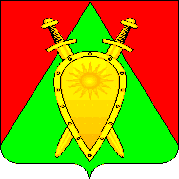 ДУМА ГОРОДСКОГО ОКРУГА ЗАТО П. ГОРНЫЙРЕШЕНИЕ24 января 2023 года                                                                                   № 05О внесении изменений в решение Думы городского округа ЗАТО п. Горный от 28 октября  2021г. №30 «Об утверждении положения о муниципальном земельном контроле на территории  городского округа ЗАТО п.Горный Забайкальского края»В соответствии с Федеральным законом от 06 октября 2003 года №131-ФЗ «Об общих принципах организации местного самоуправления в Российской Федерации», с частью 4 статьи 39 Федерального закона от 31 июля 2020 года № 248-ФЗ «О  государственном контроле (надзоре) и муниципальном контроле в Российской Федерации»,  Уставом городского округа ЗАТО п. Горный, ДУМА ГОРОДСКОГО ОКРУГА РЕШИЛА:          1. Внести в решение Думы городского округа ЗАТО п. Горный от 28 октября 2021г. № 30 «Об утверждении Положения о муниципальном земельном контроле на территории городского округа ЗАТО п. Горный Забайкальского края» (в редакции решения Думы городского округа ЗАТО п. Горный от 16 декабря 2021 года  № 46) следующие изменения:2. Главу 8 подпункт 8.1. изложить в следующей редакции «в соответствии с частью 4 статьи  39 Федерального закона от 31 июля 2020 года № 248-ФЗ « О государственном контроле (надзоре) и муниципальном контроле в Российской Федерации» досудебный порядок подачи жалоб на решения, действия (бездействие) должностных лиц, уполномоченных осуществлять муниципальный контроль, не применяется». 3.	Настоящее решение вступает в силу после его официального обнародования (опубликования).4.	Настоящее решение опубликовать (обнародовать) на официальном сайте городского округа ЗАТО п.Горный https://gorniy.75.ru.Председатель Думы городского округа ЗАТО п. Горный                                           И.А. ФедечкинаГлава ЗАТО п.Горный                                                                      Т.В. Карнаух